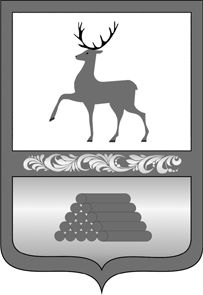 СОВЕТ ДЕПУТАТОВГОРОДСКОГО ОКРУГА СЕМЕНОВСКИЙ НИЖЕГОРОДСКОЙ ОБЛАСТИР Е Ш Е Н И ЕО внесении изменений в Порядок проведения конкурса по отбору кандидатур на должность главы местного самоуправления городского округа Семеновский Нижегородской области, утвержденный решением Совета депутатов городского округа Семеновский от 03 октября 2016 года № 2	    В соответствии с Федеральным законом от 6 октября 2003 года № 131-ФЗ «Об общих принципах организации местного самоуправления в Российской Федерации», Законом Нижегородской области от 5 ноября 2014 года № 152-З «Об отдельных вопросах организации местного самоуправления в Нижегородской области», Уставом городского округа Семеновский Нижегородской области, в целях приведения в соответствие с действующим законодательством, Совет депутатов решил:	1. Внести в Порядок проведения конкурса по отбору кандидатур на должность главы местного самоуправления городского округа Семеновский Нижегородской области, утвержденный решением Совета депутатов городского округа Семеновский Нижегородской области от 03 октября 2016 года  № 2, изменения, изложив его в новой редакции согласно приложению к настоящему решению. 	2.  Настоящее решение вступает в силу со дня опубликования.Председательствующий на первом               Исполняющий обязанности  главызаседании    Совета         депутатов 	     администрации городского округагородского    округа   Семеновский		     Семеновский	                                Н.Ф. Носков				                          А.Г.Песков                   Приложениек решению Совета депутатов городского округа Семеновскийот 07 октября 2021 года № 2"УТВЕРЖЕНОрешением Совета депутатов городского округа Семеновский от 3 октября 2016 года № 2Порядок проведения конкурса по отбору кандидатур на должность главы местного самоуправления городского округа Семеновский Нижегородской областиНастоящий Порядок разработан в соответствии с Федеральным законом                от 06.10.2003 № 131-ФЗ «Об общих принципах организации местного самоуправления в Российской Федерации», Федеральным законом от 25.12.2008 № 273-ФЗ «О противодействии коррупции», Законом Нижегородской области от 07.03.2008 № 20-З «О противодействии коррупции в Нижегородской области», Законом Нижегородской области от 05.11.2014 № 152-З «Об отдельных вопросах организации местного самоуправления в Нижегородской области», Уставом городского округа Семеновский Нижегородской области и определяет порядок проведения конкурса по отбору кандидатур на должность главы местного самоуправления городского округа Семеновский Нижегородской области, в том числе порядок формирования и организации деятельности конкурсной комиссии, условия конкурса, порядок проведения конкурса, порядок принятия решений конкурсной комиссией по результатам конкурса.1. Общие положения1. Целью конкурса является отбор на альтернативной основе кандидатур на должность главы местного самоуправления городского округа Семеновский Нижегородской области (далее – глава местного самоуправления) из числа претендентов, представивших документы для участия в конкурсе.2. Конкурс по отбору кандидатур на должность главы местного самоуправления объявляется решением Совета депутатов городского округа Семеновский (далее – Совет депутатов).3. Одновременно с решением об объявлении конкурса должно быть принято решение о формировании конкурсной комиссии. В решении указывается персональный состав конкурсной комиссии, назначаемый Советом депутатов.4. Не позднее дня, следующего за днем принятия решений, указанных в пунктах 2 и 3 раздела 1 настоящего Порядка, Совет депутатов в письменной форме уведомляет Губернатора Нижегородской области об объявлении конкурса и начале формирования конкурсной комиссии.5. Решение Совета депутатов об объявлении конкурса, информационное сообщение (объявление) о проведении конкурса по отбору кандидатур на должность главы местного самоуправления подлежат опубликованию в соответствии с Уставом городского округа Семеновский Нижегородской области не позднее чем за 20 дней до дня проведения конкурса.6. В решении Совета депутатов об объявлении конкурса указываются:1) дата, место и время проведения конкурса;2) срок приема документов (дата начала и дата окончания), место и время приема документов, подлежащих представлению в конкурсную комиссию;3) условия конкурса.7. В информационном сообщении (объявлении) о проведении конкурса указываются:1) дата, время и место проведения конкурса;2) срок приема документов (дата начала и дата окончания), место и время приема документов, подлежащих представлению в конкурсную комиссию;3) условия конкурса;4) перечень документов, необходимых для участия в конкурсе и требования к их оформлению;5) сведения об источнике дополнительной информации о конкурсе (адрес, телефон, контактное лицо).2. Порядок формирования и организации деятельностиконкурсной комиссии1. Проведение конкурса осуществляет конкурсная комиссия. Конкурсная комиссия формируется на период проведения конкурса.2. Общее число членов конкурсной комиссии составляет 6 человек.Половина членов конкурсной комиссии назначается Советом депутатов, другая половина – Губернатором Нижегородской области.3. Не может быть членом конкурсной комиссии гражданин, изъявивший желание участвовать в конкурсе по отбору кандидатур на должность главы местного самоуправления.Полномочия члена конкурсной комиссии прекращаются в случае, если он изъявил желание участвовать в конкурсе по отбору кандидатур на должность главы местного самоуправления. При этом решения конкурсной комиссии, Совета депутатов или Губернатора Нижегородской области не требуется.4. Основной формой деятельности конкурсной комиссии являются заседания.Заседание комиссии считается правомочным, если на нем присутствует не менее двух третей от установленной численности конкурсной комиссии.5. Конкурсная комиссия при проведении конкурса:1) рассматривает документы, представленные для участия в конкурсе;2) проводит собеседование;3) обеспечивает соблюдение равенства прав кандидатов в соответствии с законодательством Российской Федерации и Нижегородской области;4) при необходимости привлекает к работе экспертов;5) рассматривает заявления и вопросы, возникающие в процессе проведения конкурса;6) определяет результаты конкурса.6. Конкурсная комиссия состоит из председателя, заместителя председателя, секретаря и членов конкурсной комиссии.Председатель, заместитель председателя и секретарь конкурсной комиссии избираются на первом заседании конкурсной комиссии большинством голосов от установленной численности членов конкурсной комиссии.7. Председатель конкурсной комиссии:1) созывает комиссию, ведет ее заседания, 2) определяет порядок работы конкурсной комиссии,3) подписывает протоколы и иные документы конкурсной комиссии.4) представляет конкурсную комиссию в отношениях с кандидатами, иными гражданами, государственными органами, органами местного самоуправления, организациями, средствами массовой информации и общественными объединениями;5) представляет на заседании Совета депутатов принятое по результатам конкурса решение конкурсной комиссии.Заместитель председателя конкурсной комиссии выполняет полномочия председателя конкурсной комиссии во время его отсутствия.Секретарь конкурсной комиссии:1) ведет и оформляет протоколы заседаний конкурсной комиссии;2) оформляет выписки из протоколов заседаний конкурсной комиссии;3) информирует кандидатов в случаях и способами, установленными настоящим Порядком, о решениях, принятых конкурсной комиссией;4) решает иные вопросы, связанные с организационным обеспечением деятельности конкурсной комиссии.8. Члены конкурсной комиссии имеют право:1) получать информацию о деятельности конкурсной комиссии, в том числе знакомиться с документами и материалами, непосредственно связанными с проведением конкурса;2) выступать на заседании конкурсной комиссии, вносить предложения по вопросам повестки дня заседания конкурсной комиссии;3) в случае несогласия с решением конкурсной комиссии высказывать особое мнение в письменном виде.9. На заседании конкурсной комиссии ведется протокол, который подписывается председателем, заместителем председателя, секретарем и членами конкурсной комиссии, присутствующими на заседании.10. Вопрос о ведении видео- и аудиозаписи на заседании конкурсной комиссии разрешается по решению конкурсной комиссии, принимаемому большинством голосов от установленного числа членов конкурсной комиссии.О ведении видео- и аудиозаписи гражданин уведомляется на заседании конкурсной комиссии устно.11. Материально-техническое обеспечение деятельности конкурсной комиссии осуществляется представительным органом муниципального образования.3. Условия конкурса1. Участник конкурса может быть выдвинут:1) Губернатором Нижегородской области;2) депутатским объединением (фракцией) в Совете депутатов;3) депутатами Совета депутатов численностью не менее одной трети от установленного числа депутатов;4) политической партией;5) иным общественным объединением.2. Кандидатом на должность главы местного самоуправления не может быть зарегистрирован гражданин, который на день проведения конкурса имеет в соответствии с Федеральным законом от 12.06.2002 № 67-ФЗ «Об основных гарантиях избирательных прав и права на участие в референдуме граждан Российской Федерации» ограничения пассивного избирательного права для избрания выборным должностным лицом местного самоуправления.3. При проведении конкурсного отбора кандидатов предпочтительным требованием к профессиональному образованию и профессиональным знаниям и навыкам для осуществления главой муниципального образования полномочий по решению вопросов местного значения и отдельных государственных полномочий, переданных органам местного самоуправления, является наличие:1) высшего образования не ниже уровня специалитета, магистратуры.Квалификационное требование о наличии высшего образования не ниже уровня специалитета, магистратуры не применяется к гражданам, получившим высшее профессиональное образование до 29 августа 1996 года;2) не менее четырех лет стажа муниципальной службы или стажа работы по специальности, направлению подготовки;3) стажа работы на руководящих должностях в области финансов, права, промышленного производства, иных отраслях экономики или социальной сферы не менее трех лет, либо стажа муниципальной или государственной службы соответственно на высших или главных муниципальных (государственных) должностях муниципальной (государственной) службы не менее трех лет, либо стажа работы на постоянной основе на выборных муниципальных (государственных) должностях не менее трех лет.Под руководящей должностью в настоящем Порядке понимается должность руководителя, заместителя руководителя государственного органа, органа местного самоуправления, организации, а также должность руководителя структурного подразделения указанных органов или организаций, установленная законом, учредительными документами, иными актами, определяющими статус указанных органов и организаций, в должностные обязанности которой входит руководство деятельностью указанных органов и организаций.4. При проведении конкурса кандидаты имеют равные права. Граждане могут участвовать в конкурсе независимо от того, какие должности они занимают на дату его проведения.5. Гражданин, изъявивший желание участвовать в конкурсе по отбору кандидатур на должность главы местного самоуправления, лично представляет следующие документы:1) заявление по форме согласно приложению 1 к настоящему Порядку;2) заполненную и подписанную анкету по форме, утвержденной распоряжением Правительства Российской Федерации от 26 мая 2005 года № 667-р;3) документ о выдвижении участника конкурса;4) справку о наличии (отсутствии) судимости и (или) факта уголовного преследования либо о прекращении уголовного преследования по реабилитирующим основаниям, выданную в порядке и по форме, установленной Приказом Министерства внутренних дел Российской Федерации от 27 сентября 2019 года № 660 "Об утверждении Административного регламента Министерства внутренних дел Российской Федерации по предоставлению государственной услуги по выдаче справок о наличии (отсутствии) судимости и (или) факта уголовного преследования либо о прекращении уголовного преследования";5) копию паспорта;6) копию трудовой книжки и (или) сведения о трудовой деятельности, оформленные в установленном законодательством порядке;7) копии документов об образовании;8) копию документа, подтверждающего регистрацию в системе индивидуального (персонифицированного) учета (при наличии);9) копию свидетельства о постановке физического лица на учет в налоговом органе по месту жительства на территории Российской Федерации (при наличии);10) письменное уведомление о том, что кандидат не имеет счетов (вкладов), не хранит наличные денежные средства и ценности в иностранных банках, расположенных за пределами территории Российской Федерации, не владеет и (или) не пользуется иностранными финансовыми инструментами;11) заключение медицинской организации по форме, утвержденной Приказом Минздравсоцразвития России от 14 декабря 2009 года № 984н;12) документы воинского учета - для граждан, пребывающих в запасе, и лиц, подлежащих призыву на военную службу;13) две фотографии (цветные или черно-белые, на глянцевой или на матовой бумаге) размером 3x4 см, без уголка;14) документы или их копии, характеризующие его профессиональную подготовку (предоставляются по желанию гражданина).6. Все документы, указанные в пункте 5 раздела 3 настоящего Порядка, подаются одновременно.7. Подавая заявление, гражданин подтверждает свое согласие на обработку персональных данных.8. Копии документов принимаются только при представлении подлинников документов.Копия трудовой книжки должна быть заверена нотариально или кадровой службой по месту работы.9. Документы представляются в конкурсную комиссию в срок, установленный решением Совета депутатов. По истечении данного срока документы на конкурс не принимаются.10. Гражданин вправе представить в конкурсную комиссию письменное заявление об отказе от участия в конкурсе по форме согласно приложению 2 к настоящему Порядку. Со дня поступления указанного заявления в конкурсную комиссию участник конкурса считается снявшим свою кандидатуру.11. Граждане, претендующие на замещение должности главы местного самоуправления и подавшие заявления на участие в конкурсе, направляют в период со дня выдвижения их кандидатур до дня принятия решения об избрании на должность в комиссию по контролю за достоверностью сведений о доходах, расходах, об имуществе и обязательствах имущественного характера, представляемых депутатами Совета депутатов городского округа Семеновский  Нижегородской области, сведения о своих доходах, расходах, об имуществе и обязательствах имущественного характера, а также о доходах, расходах, об имуществе и обязательствах имущественного характера своих супруги (супруга) и несовершеннолетних детей (далее - сведения) для последующего предоставления Губернатору Нижегородской области.Сведения о своих доходах, а также сведения о доходах своих супруги (супруга) и несовершеннолетних детей из всех источников (включая заработную плату, пенсию, пособия, иные выплаты) за календарный год, предшествующий году подачи документов для участия в конкурсе, а также сведения о своем имуществе и обязательствах имущественного характера, а также об имуществе и обязательствах имущественного характера своих супруги (супруга) и несовершеннолетних детей по состоянию на первое число месяца, предшествующего месяцу подачи документов для участия в конкурсе, предоставляются по форме справки, утвержденной Указом Президента Российской Федерации от 23 июня 2014 года № 460 "Об утверждении формы справки о доходах, расходах, об имуществе и обязательствах имущественного характера и внесении изменений в некоторые акты Президента Российской Федерации".Комиссия по контролю за предоставлением сведений в течение 14 календарных дней со дня получения сведений, указанных в настоящем пункте, направленных гражданами, претендующими на замещение муниципальной должности, проводит их анализ и обеспечивает представление сведений Губернатору Нижегородской области путем направления в уполномоченный орган по профилактике коррупционных и иных правонарушений.4. Порядок проведения конкурса1. Конкурс проводится при наличии не менее двух участников конкурса, представивших документы в конкурсную комиссию.2. В случае если менее двух участников конкурса представили в конкурсную комиссию документы в срок, установленный в решении Совета депутатов, конкурсная комиссия принимает решение об обращении к Совету депутатов с ходатайством о переносе даты проведения конкурса.При принятии Советом депутатов решения о переносе даты проведения конкурса документы единственного участника конкурса, представившего документы в установленный срок, сохраняются в конкурсной комиссии и рассматриваются совместно с документами, представленным участниками конкурса в срок, установленный решением Совета депутатов о переносе даты проведения конкурса.3. Неявка участника конкурса для участия в конкурсе в день проведения конкурса считается отказом от участия в конкурсе.4. При проведении конкурса конкурсная комиссия оценивает участников конкурса на основании представленных ими документов и процедуры собеседования, направленной на выявление профессиональных и личностных качеств участников конкурса.5. При рассмотрении документов и сведений, представленных участниками конкурса, конкурсная комиссия проверяет их на соответствие требованиям, установленным пунктами 1, 2 и 5 раздела 3 настоящего Порядка.Рассмотрение представленных на конкурс документов осуществляется в отсутствие участников конкурса.6. Конкурсная комиссия поочередно проводит собеседование с каждым участником конкурса.Собеседование начинается с представления участником конкурса концепции развития городского округа Семеновский, после чего члены конкурсной комиссии вправе задавать вопросы участнику конкурса.При собеседовании конкурсная комиссия оценивает участников конкурса по следующим критериям:1) знания в сферах государственного и муниципального управления, опыт руководящей работы, системность и периодичность повышения профессионального уровня;2) умение анализировать, оперативно принимать оптимальные управленческие решения;3) знание кандидатами Конституции Российской Федерации, Устава Нижегородской области, Устава городского округа Семеновский, а также федеральных и областных законов, нормативных правовых актов Нижегородской области, муниципальных нормативных правовых актов применительно к исполнению соответствующих должностных обязанностей.7. Участник конкурса не может быть представлен Совету депутатов для избрания на должность главы местного самоуправления в случае:1) наличия на день проведения конкурса ограничений пассивного избирательного права для избрания выборным должностным лицом местного самоуправления в соответствии с Федеральным законом от 12.06.2002 № 67-ФЗ «Об основных гарантиях избирательных прав и права на участие в референдуме граждан Российской Федерации»;2) несоответствия его требованиям, указанным в пунктах 1, 2 раздела 3 настоящего Порядка;3) отсутствия у участника конкурса знаний, умений и навыков, необходимых для исполнения полномочий главы муниципального образования, установленного по результатам собеседования;4) неполного или несвоевременного представления документов, указанных пункте 5 раздела 3 настоящего Порядка;5) в случае представления подложных документов или заведомо ложных сведений;6) нарушения установленного Федеральным законом от 11.07.2001
№ 95-ФЗ «О политических партиях» порядка выдвижения кандидатов.8. Мотивированное решение конкурсной комиссии о признании участника конкурса не прошедшим конкурсный отбор по основаниям, указанным в настоящем Порядке, отражается в протоколе заседания конкурсной комиссии.5. Решение конкурсной комиссии и порядок оформления результатов конкурса1. Определение результатов конкурса осуществляется в отсутствии участников конкурса путем проведения открытого голосования членов конкурсной комиссии по каждому участнику конкурса большинством голосов от установленного числа членов конкурсной комиссии.2. По результатам конкурса конкурсная комиссия представляет Совету депутатов городского округа Семеновский не менее двух зарегистрированных кандидатов на должность главы муниципального образования.3. По итогам проведенного конкурса конкурсная комиссия принимает одно из следующих решений:1) о представлении участников конкурса на рассмотрение Совета депутатов. В данном решении могут содержаться также рекомендации конкурсной комиссии в отношении каждого из участников конкурса об избрании на должность главы местного самоуправления;2) о признании конкурса несостоявшимся в следующих случаях:а) в случае, если в конкурсную комиссию не представлены документы на участие в конкурсе ни одним участником конкурса;б) в случае наличия только одного участника конкурса, подавшего заявление на участие в конкурсе;в) в случае, если в результате проведения конкурса отсутствуют зарегистрированные кандидаты на должность главы местного самоуправления или зарегистрирован только один кандидат;г) в случае, если на любом из этапов проведения конкурса остался только один участник конкурса.д) подачи всеми участниками конкурса заявлений об отказе от участия в конкурсе.4. Решение конкурсной комиссии по результатам конкурса оформляется протоколом (приложение 4 к настоящему Порядку), который подписывается всеми принявшими участие в голосовании членами конкурсной комиссии. При равенстве голосов членов конкурсной комиссии решающим является голос ее председателя.5. Член конкурсной комиссии, не согласный с решением конкурсной комиссии, вправе выразить в письменной форме свое особое мнение, которое должно быть приложено к протоколу заседания конкурсной комиссии.6. В случае если по итогам голосования большинство членов конкурсной комиссии от установленного числа членов конкурсной комиссии, проголосовало только за одного участника конкурса или большинство голосов не получил ни один из участников конкурса, конкурсная комиссия на заседании принимает решение об обращении к Совету депутатов с ходатайством об объявлении повторного конкурса.Указанное решение в день его принятия направляется в Совет депутатов, а также доводится до сведения единственного участника конкурса, набравшего большинство голосов от установленного числа членов конкурсной комиссии (при наличии такового).При принятии Советом депутатов решения об объявлении повторного конкурса единственный участник конкурса, получивший большинство голосов от установленного числа кандидатов конкурсной комиссии, сохраняет статус участника конкурса и рассматривается совместно с участниками конкурса, подавшими документы для участия в конкурсе, который объявлен решением Совета депутатов об объявлении повторного конкурса.7. Решение конкурсной комиссии о кандидатах, представленных для избрания на должность главы местного самоуправления, протоколы заседаний конкурсной комиссии и иные документы направляются секретарем конкурсной комиссии в Совет депутатов для принятия решения об избрании главы местного самоуправления в течение 5 календарных дней со дня проведения конкурса.8. Секретарь конкурсной комиссии информирует участников конкурса о результатах конкурса в письменной форме не позднее 3 календарных дней со дня заседания конкурсной комиссии.9. Кандидат, избранный главой местного самоуправления, обязан в пятидневный срок после принятия Советом депутатов решения об избрании главы местного самоуправления представить копию приказа (иного документа) об освобождении его от обязанностей, несовместимых со статусом выборного должностного лица, либо копии документов, удостоверяющих подачу в установленный срок заявления об освобождении от указанных обязанностей.10. В случае если кандидат, избранный главой местного самоуправления, не выполнит требование, предусмотренное пунктом 9 настоящего Порядка, Совет депутатов отменяет свое решение об избрании главы местного самоуправления. В этом случае объявляется новый конкурс по отбору кандидатур на должность главы местного самоуправления в порядке, установленном настоящим Порядком.11. В случае признания конкурса несостоявшимся, либо в случае непринятия Советом депутатов решения об избрании главы местного самоуправления из числа кандидатов, представленных конкурсной комиссией в качестве кандидатов на должность главы местного самоуправления, Совет депутатов принимает решение о повторном проведении конкурса в соответствии с настоящим Порядком.В случаях, указанных в абзаце первом настоящего пункта, персональный состав и полномочия членов ранее сформированной конкурсной комиссии сохраняются.6. Заключительные положения1. Информация о результатах конкурса подлежит опубликованию.2. Документы кандидатов и граждан, не допущенных к участию в конкурсе, могут быть им возвращены по письменному заявлению по истечении трех лет со дня завершения конкурса. До истечения указанного срока документы хранятся в Совете депутатов, после чего подлежат передаче в архив.3. Расходы, связанные с участием в конкурсе (проезд к месту проведения конкурса и обратно, наем жилого помещения, проживание, пользование услугами средств связи всех видов), осуществляются гражданами за счет собственных средств.4. Споры, связанные с проведением конкурса, разрешаются в судебном порядке.Приложение 1к Порядку проведения конкурсапо отбору кандидатур на должность главы местного самоуправлениягородского округа Семеновский Нижегородской области В конкурсную комиссию по отбору кандидатурна должность главы местного самоуправлениягородского округа Семеновский Нижегородской областиот _____________________________________________, (Ф.И.О. заявителя полностью)проживающего по адресу: _________________________________________________________________________, тел.: __________________________________________,Приложение 2к Порядку проведения конкурсапо отбору кандидатур на должность главы местного самоуправлениягородского округа Семеновский Нижегородской области В конкурсную комиссию по отбору кандидатур на должность главы местного самоуправлениягородского округа Семеновский Нижегородской области от _____________________________________________, (Ф.И.О. заявителя полностью) проживающего по адресу: _________________________ ________________________________________________, тел.: __________________________________________,Заявление.Я ____________________________________________________________(Ф.И.О.)_____________ г.р., __________________________________________________(паспорт, серия, номер, кем, когда выдан)____________________________________________________________________отказываюсь от участия в конкурсе по отбору кандидатур на должность главы местного самоуправления городского округа Семеновский."__" ___________ 20__ г. _______________/________________/(Подпись)Приложение 3к Порядку проведения конкурсапо отбору кандидатур на должностьглавы местного самоуправлениягородского округа Семеновский Нижегородской областиПРОТОКОЛ № 1заседания конкурсной комиссиипо отбору кандидатур на должность главы местного самоуправленияПрисутствовали:1. __________________________________________________________________2. __________________________________________________________________3. __________________________________________________________________4. __________________________________________________________________5. __________________________________________________________________6. __________________________________________________________________Отсутствовали:____________Кворум для принятия решений имеется. Повестка дня:1. О распределении обязанностей1.1. СЛУШАЛИОб избрании председателя конкурсной комиссии________________________________________________________________ГОЛОСОВАЛИ "за" ___________"против" __________"воздержались" _________РЕШИЛИИзбрать председателем конкурсной комиссии____________________________________________________________________1.2. СЛУШАЛИОб избрании заместителя председателя конкурсной комиссии________________________________________________________________ГОЛОСОВАЛИ "за" ___________"против" __________"воздержались" _________РЕШИЛИИзбрать заместителем председателя конкурсной комиссии____________________________________________________________________1.3. СЛУШАЛИОб избрании секретаря конкурсной комиссии________________________________________________________________ГОЛОСОВАЛИ "за" ___________"против" __________"воздержались" _________РЕШИЛИИзбрать секретарем конкурсной комиссии____________________________________________________________________Председатель __________________ _____________________________________(подпись) (расшифровка подписи)Заместитель председателя _________________ ____________________________(подпись) (расшифровка подписи)Секретарь _____________________ _____________________________________(подпись) (расшифровка подписи)Члены комиссии:_________________ ______________________________ (подпись) (расшифровка подписи)_________________ ______________________________ (подпись) (расшифровка подписи)_________________ ______________________________ (подпись) (расшифровка подписи)_________________ ______________________________ (подпись) (расшифровка подписи)Приложение 4к Порядку проведения конкурсапо отбору кандидатур на должностьглавы местного самоуправлениягородского округа Семеновский Нижегородской областиПРОТОКОЛ № 2заседания конкурсной комиссиипо отбору кандидатур на должность главы местного самоуправленияПриложение 5к Порядку проведения конкурсапо отбору кандидатур на должностьглавы муниципального образованияВ конкурсную комиссию по отбору кандидатур на должность главы муниципального образования от _____________________________________________, (Ф.И.О. заявителя полностью)проживающего по адресу: ________________________________________________________________________, тел.: __________________________________________,ЗаявлениеЯ _______________________________________________________________(Ф.И.О.)_____________ г.р., _____________________________________________________                                                   (паспорт, серия, номер, кем, когда выдан)______________________________________________________________________ставлю в известность конкурсную комиссию о том, что не имею счетов (вкладов), не храню наличные денежные средства и ценности в иностранных банках, расположенных за пределами территории Российской Федерации, не владею и не пользуюсь иностранными финансовыми инструментами."__" ___________ 20__ г. _______________/________________/(подпись)07 октября 2021 года №2ЗаявлениеЗаявлениеЗаявлениеПрошу допустить меня к участию в конкурсе по отбору кандидатур на должность главы местного самоуправления городского округа Семеновский Нижегородской области.Подтверждаю, что сведения, содержащиеся в представленных документах, достоверны и не являются подложными.Обязуюсь в случае избрания прекратить деятельность, несовместимую со статусом главы муниципального образования.К настоящему заявлению прилагаю:1) заполненную и подписанную анкету по форме, утвержденной распоряжением Правительства Российской Федерации от 26 мая 2005 года № 667-р;2) документ о выдвижении участника конкурса;3) справку о наличии (отсутствии) судимости и (или) факта уголовного преследования либо о прекращении уголовного преследования по реабилитирующим основаниям, выданную в порядке и по форме, установленной Приказом Министерства внутренних дел Российской Федерации от 27 сентября 2019 года N 660 "Об утверждении Административного регламента Министерства внутренних дел Российской Федерации по предоставлению государственной услуги по выдаче справок о наличии (отсутствии) судимости и (или) факта уголовного преследования либо о прекращении уголовного преследования";4) копию паспорта;5) копию трудовой книжки и (или) сведения о трудовой деятельности, оформленные в установленном законодательством порядке;6) копии документов об образовании;7) копию документа, подтверждающего регистрацию в системе индивидуального (персонифицированного) учета (при наличии);8) копию свидетельства о постановке физического лица на учет в налоговом органе по месту жительства на территории Российской Федерации (при наличии);9) письменное уведомление о том, что кандидат не имеет счетов (вкладов), не хранит наличные денежные средства и ценности в иностранных банках, расположенных за пределами территории Российской Федерации, не владеет и (или) не пользуется иностранными финансовыми инструментами;10) заключение медицинской организации по форме, утвержденной Приказом Минздравсоцразвития России от 14 декабря 2009 года N 984н;11) документы воинского учета - для граждан, пребывающих в запасе, и лиц, подлежащих призыву на военную службу;12) две фотографии (цветные или черно-белые, на глянцевой или на матовой бумаге) размером 3x4 см, без уголка;13) документы или их копии, характеризующие его профессиональную подготовку (предоставляются по желанию гражданина).Прошу допустить меня к участию в конкурсе по отбору кандидатур на должность главы местного самоуправления городского округа Семеновский Нижегородской области.Подтверждаю, что сведения, содержащиеся в представленных документах, достоверны и не являются подложными.Обязуюсь в случае избрания прекратить деятельность, несовместимую со статусом главы муниципального образования.К настоящему заявлению прилагаю:1) заполненную и подписанную анкету по форме, утвержденной распоряжением Правительства Российской Федерации от 26 мая 2005 года № 667-р;2) документ о выдвижении участника конкурса;3) справку о наличии (отсутствии) судимости и (или) факта уголовного преследования либо о прекращении уголовного преследования по реабилитирующим основаниям, выданную в порядке и по форме, установленной Приказом Министерства внутренних дел Российской Федерации от 27 сентября 2019 года N 660 "Об утверждении Административного регламента Министерства внутренних дел Российской Федерации по предоставлению государственной услуги по выдаче справок о наличии (отсутствии) судимости и (или) факта уголовного преследования либо о прекращении уголовного преследования";4) копию паспорта;5) копию трудовой книжки и (или) сведения о трудовой деятельности, оформленные в установленном законодательством порядке;6) копии документов об образовании;7) копию документа, подтверждающего регистрацию в системе индивидуального (персонифицированного) учета (при наличии);8) копию свидетельства о постановке физического лица на учет в налоговом органе по месту жительства на территории Российской Федерации (при наличии);9) письменное уведомление о том, что кандидат не имеет счетов (вкладов), не хранит наличные денежные средства и ценности в иностранных банках, расположенных за пределами территории Российской Федерации, не владеет и (или) не пользуется иностранными финансовыми инструментами;10) заключение медицинской организации по форме, утвержденной Приказом Минздравсоцразвития России от 14 декабря 2009 года N 984н;11) документы воинского учета - для граждан, пребывающих в запасе, и лиц, подлежащих призыву на военную службу;12) две фотографии (цветные или черно-белые, на глянцевой или на матовой бумаге) размером 3x4 см, без уголка;13) документы или их копии, характеризующие его профессиональную подготовку (предоставляются по желанию гражданина).Прошу допустить меня к участию в конкурсе по отбору кандидатур на должность главы местного самоуправления городского округа Семеновский Нижегородской области.Подтверждаю, что сведения, содержащиеся в представленных документах, достоверны и не являются подложными.Обязуюсь в случае избрания прекратить деятельность, несовместимую со статусом главы муниципального образования.К настоящему заявлению прилагаю:1) заполненную и подписанную анкету по форме, утвержденной распоряжением Правительства Российской Федерации от 26 мая 2005 года № 667-р;2) документ о выдвижении участника конкурса;3) справку о наличии (отсутствии) судимости и (или) факта уголовного преследования либо о прекращении уголовного преследования по реабилитирующим основаниям, выданную в порядке и по форме, установленной Приказом Министерства внутренних дел Российской Федерации от 27 сентября 2019 года N 660 "Об утверждении Административного регламента Министерства внутренних дел Российской Федерации по предоставлению государственной услуги по выдаче справок о наличии (отсутствии) судимости и (или) факта уголовного преследования либо о прекращении уголовного преследования";4) копию паспорта;5) копию трудовой книжки и (или) сведения о трудовой деятельности, оформленные в установленном законодательством порядке;6) копии документов об образовании;7) копию документа, подтверждающего регистрацию в системе индивидуального (персонифицированного) учета (при наличии);8) копию свидетельства о постановке физического лица на учет в налоговом органе по месту жительства на территории Российской Федерации (при наличии);9) письменное уведомление о том, что кандидат не имеет счетов (вкладов), не хранит наличные денежные средства и ценности в иностранных банках, расположенных за пределами территории Российской Федерации, не владеет и (или) не пользуется иностранными финансовыми инструментами;10) заключение медицинской организации по форме, утвержденной Приказом Минздравсоцразвития России от 14 декабря 2009 года N 984н;11) документы воинского учета - для граждан, пребывающих в запасе, и лиц, подлежащих призыву на военную службу;12) две фотографии (цветные или черно-белые, на глянцевой или на матовой бумаге) размером 3x4 см, без уголка;13) документы или их копии, характеризующие его профессиональную подготовку (предоставляются по желанию гражданина).________________________(подпись)"___" __________ 20__ г.________________________(подпись)"___" __________ 20__ г.________________________(подпись)"___" __________ 20__ г.Даю согласие в соответствии со статьей 9 Федерального закона от 27 июля 2006 года № 152-ФЗ "О персональных данных" на обработку и использование моих персональных данных, содержащихся в настоящем заявлении и приложенных к нему документах, с целью обеспечения моего участия в конкурсе по отбору кандидатур на должность главы местного самоуправления городского округа Семеновский Нижегородской области.Даю согласие в соответствии со статьей 9 Федерального закона от 27 июля 2006 года № 152-ФЗ "О персональных данных" на обработку и использование моих персональных данных, содержащихся в настоящем заявлении и приложенных к нему документах, с целью обеспечения моего участия в конкурсе по отбору кандидатур на должность главы местного самоуправления городского округа Семеновский Нижегородской области.Даю согласие в соответствии со статьей 9 Федерального закона от 27 июля 2006 года № 152-ФЗ "О персональных данных" на обработку и использование моих персональных данных, содержащихся в настоящем заявлении и приложенных к нему документах, с целью обеспечения моего участия в конкурсе по отбору кандидатур на должность главы местного самоуправления городского округа Семеновский Нижегородской области.________________________(подпись)"___" __________ 20__ г.________________________(подпись)"___" __________ 20__ г.________________________(подпись)"___" __________ 20__ г.С перечнем ограничений и обязанностей, налагаемых на лиц, замещающих муниципальные должности, установленным статьей 12.1 Федерального закона от 25 декабря 2008 года № 273-ФЗ "О противодействии коррупции", ознакомлен(а).С перечнем ограничений и обязанностей, налагаемых на лиц, замещающих муниципальные должности, установленным статьей 12.1 Федерального закона от 25 декабря 2008 года № 273-ФЗ "О противодействии коррупции", ознакомлен(а).С перечнем ограничений и обязанностей, налагаемых на лиц, замещающих муниципальные должности, установленным статьей 12.1 Федерального закона от 25 декабря 2008 года № 273-ФЗ "О противодействии коррупции", ознакомлен(а).________________________(подпись)"___" __________ 20__ г.________________________(подпись)"___" __________ 20__ г.________________________(подпись)"___" __________ 20__ г."__" _________ 20__ г.______________________________________________(подпись, фамилия члена конкурсной комиссии, принявшего документы)______________________________________________(подпись, фамилия члена конкурсной комиссии, принявшего документы)Присутствовали:1. ________________________________________________________________2. ________________________________________________________________3. ________________________________________________________________4. ________________________________________________________________5. ________________________________________________________________6. ________________________________________________________________    (Ф.И.О. председателя, заместителя председателя, секретаря и членов конкурсной комиссии)Присутствовали:1. ________________________________________________________________2. ________________________________________________________________3. ________________________________________________________________4. ________________________________________________________________5. ________________________________________________________________6. ________________________________________________________________    (Ф.И.О. председателя, заместителя председателя, секретаря и членов конкурсной комиссии)Присутствовали:1. ________________________________________________________________2. ________________________________________________________________3. ________________________________________________________________4. ________________________________________________________________5. ________________________________________________________________6. ________________________________________________________________    (Ф.И.О. председателя, заместителя председателя, секретаря и членов конкурсной комиссии)Присутствовали:1. ________________________________________________________________2. ________________________________________________________________3. ________________________________________________________________4. ________________________________________________________________5. ________________________________________________________________6. ________________________________________________________________    (Ф.И.О. председателя, заместителя председателя, секретаря и членов конкурсной комиссии)Присутствовали:1. ________________________________________________________________2. ________________________________________________________________3. ________________________________________________________________4. ________________________________________________________________5. ________________________________________________________________6. ________________________________________________________________    (Ф.И.О. председателя, заместителя председателя, секретаря и членов конкурсной комиссии)Присутствовали:1. ________________________________________________________________2. ________________________________________________________________3. ________________________________________________________________4. ________________________________________________________________5. ________________________________________________________________6. ________________________________________________________________    (Ф.И.О. председателя, заместителя председателя, секретаря и членов конкурсной комиссии)Присутствовали:1. ________________________________________________________________2. ________________________________________________________________3. ________________________________________________________________4. ________________________________________________________________5. ________________________________________________________________6. ________________________________________________________________    (Ф.И.О. председателя, заместителя председателя, секретаря и членов конкурсной комиссии)Присутствовали:1. ________________________________________________________________2. ________________________________________________________________3. ________________________________________________________________4. ________________________________________________________________5. ________________________________________________________________6. ________________________________________________________________    (Ф.И.О. председателя, заместителя председателя, секретаря и членов конкурсной комиссии)Присутствовали:1. ________________________________________________________________2. ________________________________________________________________3. ________________________________________________________________4. ________________________________________________________________5. ________________________________________________________________6. ________________________________________________________________    (Ф.И.О. председателя, заместителя председателя, секретаря и членов конкурсной комиссии)Отсутствовали: ____________Кворум для принятия решений имеется.Отсутствовали: ____________Кворум для принятия решений имеется.Отсутствовали: ____________Кворум для принятия решений имеется.Отсутствовали: ____________Кворум для принятия решений имеется.Отсутствовали: ____________Кворум для принятия решений имеется.Отсутствовали: ____________Кворум для принятия решений имеется.Отсутствовали: ____________Кворум для принятия решений имеется.Отсутствовали: ____________Кворум для принятия решений имеется.Отсутствовали: ____________Кворум для принятия решений имеется.Повестка дня:Повестка дня:Повестка дня:Повестка дня:Повестка дня:Повестка дня:Повестка дня:Повестка дня:Повестка дня:1. Рассмотрение представленных документов участников конкурса и регистрация в качестве кандидатов на должность главы местного самоуправления городского округа Семеновский Нижегородской области.2. Оценка кандидатов на основании представленных ими документов и собеседование с кандидатами на должность главы местного самоуправления городского округа Семеновский Нижегородской области.3. Отбор кандидатов для представления Совету депутатов городского округа Семеновский Нижегородской области для решения вопроса об избрании главы местного самоуправления городского округа Семеновский Нижегородской области.1. Рассмотрение представленных документов участников конкурса и регистрация в качестве кандидатов на должность главы местного самоуправления городского округа Семеновский Нижегородской области.2. Оценка кандидатов на основании представленных ими документов и собеседование с кандидатами на должность главы местного самоуправления городского округа Семеновский Нижегородской области.3. Отбор кандидатов для представления Совету депутатов городского округа Семеновский Нижегородской области для решения вопроса об избрании главы местного самоуправления городского округа Семеновский Нижегородской области.1. Рассмотрение представленных документов участников конкурса и регистрация в качестве кандидатов на должность главы местного самоуправления городского округа Семеновский Нижегородской области.2. Оценка кандидатов на основании представленных ими документов и собеседование с кандидатами на должность главы местного самоуправления городского округа Семеновский Нижегородской области.3. Отбор кандидатов для представления Совету депутатов городского округа Семеновский Нижегородской области для решения вопроса об избрании главы местного самоуправления городского округа Семеновский Нижегородской области.1. Рассмотрение представленных документов участников конкурса и регистрация в качестве кандидатов на должность главы местного самоуправления городского округа Семеновский Нижегородской области.2. Оценка кандидатов на основании представленных ими документов и собеседование с кандидатами на должность главы местного самоуправления городского округа Семеновский Нижегородской области.3. Отбор кандидатов для представления Совету депутатов городского округа Семеновский Нижегородской области для решения вопроса об избрании главы местного самоуправления городского округа Семеновский Нижегородской области.1. Рассмотрение представленных документов участников конкурса и регистрация в качестве кандидатов на должность главы местного самоуправления городского округа Семеновский Нижегородской области.2. Оценка кандидатов на основании представленных ими документов и собеседование с кандидатами на должность главы местного самоуправления городского округа Семеновский Нижегородской области.3. Отбор кандидатов для представления Совету депутатов городского округа Семеновский Нижегородской области для решения вопроса об избрании главы местного самоуправления городского округа Семеновский Нижегородской области.1. Рассмотрение представленных документов участников конкурса и регистрация в качестве кандидатов на должность главы местного самоуправления городского округа Семеновский Нижегородской области.2. Оценка кандидатов на основании представленных ими документов и собеседование с кандидатами на должность главы местного самоуправления городского округа Семеновский Нижегородской области.3. Отбор кандидатов для представления Совету депутатов городского округа Семеновский Нижегородской области для решения вопроса об избрании главы местного самоуправления городского округа Семеновский Нижегородской области.1. Рассмотрение представленных документов участников конкурса и регистрация в качестве кандидатов на должность главы местного самоуправления городского округа Семеновский Нижегородской области.2. Оценка кандидатов на основании представленных ими документов и собеседование с кандидатами на должность главы местного самоуправления городского округа Семеновский Нижегородской области.3. Отбор кандидатов для представления Совету депутатов городского округа Семеновский Нижегородской области для решения вопроса об избрании главы местного самоуправления городского округа Семеновский Нижегородской области.1. Рассмотрение представленных документов участников конкурса и регистрация в качестве кандидатов на должность главы местного самоуправления городского округа Семеновский Нижегородской области.2. Оценка кандидатов на основании представленных ими документов и собеседование с кандидатами на должность главы местного самоуправления городского округа Семеновский Нижегородской области.3. Отбор кандидатов для представления Совету депутатов городского округа Семеновский Нижегородской области для решения вопроса об избрании главы местного самоуправления городского округа Семеновский Нижегородской области.1. Рассмотрение представленных документов участников конкурса и регистрация в качестве кандидатов на должность главы местного самоуправления городского округа Семеновский Нижегородской области.2. Оценка кандидатов на основании представленных ими документов и собеседование с кандидатами на должность главы местного самоуправления городского округа Семеновский Нижегородской области.3. Отбор кандидатов для представления Совету депутатов городского округа Семеновский Нижегородской области для решения вопроса об избрании главы местного самоуправления городского округа Семеновский Нижегородской области.1. Рассмотрение представленных документов участников конкурса и регистрация в качестве кандидатов на должность главы местного самоуправления городского округа Семеновский Нижегородской области.1. Рассмотрение представленных документов участников конкурса и регистрация в качестве кандидатов на должность главы местного самоуправления городского округа Семеновский Нижегородской области.1. Рассмотрение представленных документов участников конкурса и регистрация в качестве кандидатов на должность главы местного самоуправления городского округа Семеновский Нижегородской области.1. Рассмотрение представленных документов участников конкурса и регистрация в качестве кандидатов на должность главы местного самоуправления городского округа Семеновский Нижегородской области.1. Рассмотрение представленных документов участников конкурса и регистрация в качестве кандидатов на должность главы местного самоуправления городского округа Семеновский Нижегородской области.1. Рассмотрение представленных документов участников конкурса и регистрация в качестве кандидатов на должность главы местного самоуправления городского округа Семеновский Нижегородской области.1. Рассмотрение представленных документов участников конкурса и регистрация в качестве кандидатов на должность главы местного самоуправления городского округа Семеновский Нижегородской области.1. Рассмотрение представленных документов участников конкурса и регистрация в качестве кандидатов на должность главы местного самоуправления городского округа Семеновский Нижегородской области.1. Рассмотрение представленных документов участников конкурса и регистрация в качестве кандидатов на должность главы местного самоуправления городского округа Семеновский Нижегородской области.СЛУШАЛИ:СЛУШАЛИ:СЛУШАЛИ:СЛУШАЛИ:СЛУШАЛИ:СЛУШАЛИ:СЛУШАЛИ:СЛУШАЛИ:СЛУШАЛИ:1) ______________________________________________________________2) ______________________________________________________________3) ______________________________________________________________(фамилии и инициалы участников конкурса, представивших документы на конкурс)1) ______________________________________________________________2) ______________________________________________________________3) ______________________________________________________________(фамилии и инициалы участников конкурса, представивших документы на конкурс)1) ______________________________________________________________2) ______________________________________________________________3) ______________________________________________________________(фамилии и инициалы участников конкурса, представивших документы на конкурс)1) ______________________________________________________________2) ______________________________________________________________3) ______________________________________________________________(фамилии и инициалы участников конкурса, представивших документы на конкурс)1) ______________________________________________________________2) ______________________________________________________________3) ______________________________________________________________(фамилии и инициалы участников конкурса, представивших документы на конкурс)1) ______________________________________________________________2) ______________________________________________________________3) ______________________________________________________________(фамилии и инициалы участников конкурса, представивших документы на конкурс)1) ______________________________________________________________2) ______________________________________________________________3) ______________________________________________________________(фамилии и инициалы участников конкурса, представивших документы на конкурс)1) ______________________________________________________________2) ______________________________________________________________3) ______________________________________________________________(фамилии и инициалы участников конкурса, представивших документы на конкурс)1) ______________________________________________________________2) ______________________________________________________________3) ______________________________________________________________(фамилии и инициалы участников конкурса, представивших документы на конкурс)ВЫСТУПИЛИ:__________________________________________________________________ВЫСТУПИЛИ:__________________________________________________________________ВЫСТУПИЛИ:__________________________________________________________________ВЫСТУПИЛИ:__________________________________________________________________ВЫСТУПИЛИ:__________________________________________________________________ВЫСТУПИЛИ:__________________________________________________________________ВЫСТУПИЛИ:__________________________________________________________________ВЫСТУПИЛИ:__________________________________________________________________ВЫСТУПИЛИ:__________________________________________________________________ГОЛОСОВАЛИ:ГОЛОСОВАЛИ:ГОЛОСОВАЛИ:ГОЛОСОВАЛИ:ГОЛОСОВАЛИ:ГОЛОСОВАЛИ:ГОЛОСОВАЛИ:ГОЛОСОВАЛИ:ГОЛОСОВАЛИ:N п/пФ.И.О. участника конкурсаФ.И.О. участника конкурсаФ.И.О. участника конкурсаФ.И.О. участника конкурсаКоличество голосовКоличество голосовКоличество голосовКоличество голосовN п/пФ.И.О. участника конкурсаФ.И.О. участника конкурсаФ.И.О. участника конкурсаФ.И.О. участника конкурса"За""За""За""Против"1.2.РЕШИЛИ:РЕШИЛИ:РЕШИЛИ:РЕШИЛИ:РЕШИЛИ:РЕШИЛИ:РЕШИЛИ:РЕШИЛИ:РЕШИЛИ:1) зарегистрировать в качестве кандидата на должность главы местного самоуправления городского округа Семеновский Нижегородской области участника конкурса ________________________________ (Ф.И.О.);2) зарегистрировать в качестве кандидата на должность главы местного самоуправления городского округа Семеновский Нижегородской области участника конкурса ________________________________ (Ф.И.О.).1) зарегистрировать в качестве кандидата на должность главы местного самоуправления городского округа Семеновский Нижегородской области участника конкурса ________________________________ (Ф.И.О.);2) зарегистрировать в качестве кандидата на должность главы местного самоуправления городского округа Семеновский Нижегородской области участника конкурса ________________________________ (Ф.И.О.).1) зарегистрировать в качестве кандидата на должность главы местного самоуправления городского округа Семеновский Нижегородской области участника конкурса ________________________________ (Ф.И.О.);2) зарегистрировать в качестве кандидата на должность главы местного самоуправления городского округа Семеновский Нижегородской области участника конкурса ________________________________ (Ф.И.О.).1) зарегистрировать в качестве кандидата на должность главы местного самоуправления городского округа Семеновский Нижегородской области участника конкурса ________________________________ (Ф.И.О.);2) зарегистрировать в качестве кандидата на должность главы местного самоуправления городского округа Семеновский Нижегородской области участника конкурса ________________________________ (Ф.И.О.).1) зарегистрировать в качестве кандидата на должность главы местного самоуправления городского округа Семеновский Нижегородской области участника конкурса ________________________________ (Ф.И.О.);2) зарегистрировать в качестве кандидата на должность главы местного самоуправления городского округа Семеновский Нижегородской области участника конкурса ________________________________ (Ф.И.О.).1) зарегистрировать в качестве кандидата на должность главы местного самоуправления городского округа Семеновский Нижегородской области участника конкурса ________________________________ (Ф.И.О.);2) зарегистрировать в качестве кандидата на должность главы местного самоуправления городского округа Семеновский Нижегородской области участника конкурса ________________________________ (Ф.И.О.).1) зарегистрировать в качестве кандидата на должность главы местного самоуправления городского округа Семеновский Нижегородской области участника конкурса ________________________________ (Ф.И.О.);2) зарегистрировать в качестве кандидата на должность главы местного самоуправления городского округа Семеновский Нижегородской области участника конкурса ________________________________ (Ф.И.О.).1) зарегистрировать в качестве кандидата на должность главы местного самоуправления городского округа Семеновский Нижегородской области участника конкурса ________________________________ (Ф.И.О.);2) зарегистрировать в качестве кандидата на должность главы местного самоуправления городского округа Семеновский Нижегородской области участника конкурса ________________________________ (Ф.И.О.).1) зарегистрировать в качестве кандидата на должность главы местного самоуправления городского округа Семеновский Нижегородской области участника конкурса ________________________________ (Ф.И.О.);2) зарегистрировать в качестве кандидата на должность главы местного самоуправления городского округа Семеновский Нижегородской области участника конкурса ________________________________ (Ф.И.О.).2. Оценка кандидатов на основании представленных ими документов и собеседование с кандидатами на должность главы местного самоуправления городского округа Семеновский Нижегородской области.2. Оценка кандидатов на основании представленных ими документов и собеседование с кандидатами на должность главы местного самоуправления городского округа Семеновский Нижегородской области.2. Оценка кандидатов на основании представленных ими документов и собеседование с кандидатами на должность главы местного самоуправления городского округа Семеновский Нижегородской области.2. Оценка кандидатов на основании представленных ими документов и собеседование с кандидатами на должность главы местного самоуправления городского округа Семеновский Нижегородской области.2. Оценка кандидатов на основании представленных ими документов и собеседование с кандидатами на должность главы местного самоуправления городского округа Семеновский Нижегородской области.2. Оценка кандидатов на основании представленных ими документов и собеседование с кандидатами на должность главы местного самоуправления городского округа Семеновский Нижегородской области.2. Оценка кандидатов на основании представленных ими документов и собеседование с кандидатами на должность главы местного самоуправления городского округа Семеновский Нижегородской области.2. Оценка кандидатов на основании представленных ими документов и собеседование с кандидатами на должность главы местного самоуправления городского округа Семеновский Нижегородской области.2. Оценка кандидатов на основании представленных ими документов и собеседование с кандидатами на должность главы местного самоуправления городского округа Семеновский Нижегородской области.СЛУШАЛИ:__________________________________________________________________СЛУШАЛИ:__________________________________________________________________СЛУШАЛИ:__________________________________________________________________СЛУШАЛИ:__________________________________________________________________СЛУШАЛИ:__________________________________________________________________СЛУШАЛИ:__________________________________________________________________СЛУШАЛИ:__________________________________________________________________СЛУШАЛИ:__________________________________________________________________СЛУШАЛИ:__________________________________________________________________2.1. Собеседование с кандидатом__________________________________________________________________(Ф.И.О.)2.1. Собеседование с кандидатом__________________________________________________________________(Ф.И.О.)2.1. Собеседование с кандидатом__________________________________________________________________(Ф.И.О.)2.1. Собеседование с кандидатом__________________________________________________________________(Ф.И.О.)2.1. Собеседование с кандидатом__________________________________________________________________(Ф.И.О.)2.1. Собеседование с кандидатом__________________________________________________________________(Ф.И.О.)2.1. Собеседование с кандидатом__________________________________________________________________(Ф.И.О.)2.1. Собеседование с кандидатом__________________________________________________________________(Ф.И.О.)2.1. Собеседование с кандидатом__________________________________________________________________(Ф.И.О.)ВЫСТУПИЛИ:__________________________________________________________________ВЫСТУПИЛИ:__________________________________________________________________ВЫСТУПИЛИ:__________________________________________________________________ВЫСТУПИЛИ:__________________________________________________________________ВЫСТУПИЛИ:__________________________________________________________________ВЫСТУПИЛИ:__________________________________________________________________ВЫСТУПИЛИ:__________________________________________________________________ВЫСТУПИЛИ:__________________________________________________________________ВЫСТУПИЛИ:__________________________________________________________________Вопросы к кандидату и краткие ответы на них:1) __________________________________________________________________________________________________________________________________2) __________________________________________________________________________________________________________________________________Вопросы к кандидату и краткие ответы на них:1) __________________________________________________________________________________________________________________________________2) __________________________________________________________________________________________________________________________________Вопросы к кандидату и краткие ответы на них:1) __________________________________________________________________________________________________________________________________2) __________________________________________________________________________________________________________________________________Вопросы к кандидату и краткие ответы на них:1) __________________________________________________________________________________________________________________________________2) __________________________________________________________________________________________________________________________________Вопросы к кандидату и краткие ответы на них:1) __________________________________________________________________________________________________________________________________2) __________________________________________________________________________________________________________________________________Вопросы к кандидату и краткие ответы на них:1) __________________________________________________________________________________________________________________________________2) __________________________________________________________________________________________________________________________________Вопросы к кандидату и краткие ответы на них:1) __________________________________________________________________________________________________________________________________2) __________________________________________________________________________________________________________________________________Вопросы к кандидату и краткие ответы на них:1) __________________________________________________________________________________________________________________________________2) __________________________________________________________________________________________________________________________________Вопросы к кандидату и краткие ответы на них:1) __________________________________________________________________________________________________________________________________2) __________________________________________________________________________________________________________________________________2.2. Собеседование с кандидатом__________________________________________________________________(Ф.И.О.)2.2. Собеседование с кандидатом__________________________________________________________________(Ф.И.О.)2.2. Собеседование с кандидатом__________________________________________________________________(Ф.И.О.)2.2. Собеседование с кандидатом__________________________________________________________________(Ф.И.О.)2.2. Собеседование с кандидатом__________________________________________________________________(Ф.И.О.)2.2. Собеседование с кандидатом__________________________________________________________________(Ф.И.О.)2.2. Собеседование с кандидатом__________________________________________________________________(Ф.И.О.)2.2. Собеседование с кандидатом__________________________________________________________________(Ф.И.О.)2.2. Собеседование с кандидатом__________________________________________________________________(Ф.И.О.)ВЫСТУПИЛИ:__________________________________________________________________ВЫСТУПИЛИ:__________________________________________________________________ВЫСТУПИЛИ:__________________________________________________________________ВЫСТУПИЛИ:__________________________________________________________________ВЫСТУПИЛИ:__________________________________________________________________ВЫСТУПИЛИ:__________________________________________________________________ВЫСТУПИЛИ:__________________________________________________________________ВЫСТУПИЛИ:__________________________________________________________________ВЫСТУПИЛИ:__________________________________________________________________Вопросы к кандидату и краткие ответы на них:1) __________________________________________________________________________________________________________________________________2) __________________________________________________________________________________________________________________________________Вопросы к кандидату и краткие ответы на них:1) __________________________________________________________________________________________________________________________________2) __________________________________________________________________________________________________________________________________Вопросы к кандидату и краткие ответы на них:1) __________________________________________________________________________________________________________________________________2) __________________________________________________________________________________________________________________________________Вопросы к кандидату и краткие ответы на них:1) __________________________________________________________________________________________________________________________________2) __________________________________________________________________________________________________________________________________Вопросы к кандидату и краткие ответы на них:1) __________________________________________________________________________________________________________________________________2) __________________________________________________________________________________________________________________________________Вопросы к кандидату и краткие ответы на них:1) __________________________________________________________________________________________________________________________________2) __________________________________________________________________________________________________________________________________Вопросы к кандидату и краткие ответы на них:1) __________________________________________________________________________________________________________________________________2) __________________________________________________________________________________________________________________________________Вопросы к кандидату и краткие ответы на них:1) __________________________________________________________________________________________________________________________________2) __________________________________________________________________________________________________________________________________Вопросы к кандидату и краткие ответы на них:1) __________________________________________________________________________________________________________________________________2) __________________________________________________________________________________________________________________________________ГОЛОСОВАЛИ:ГОЛОСОВАЛИ:ГОЛОСОВАЛИ:ГОЛОСОВАЛИ:ГОЛОСОВАЛИ:ГОЛОСОВАЛИ:ГОЛОСОВАЛИ:ГОЛОСОВАЛИ:ГОЛОСОВАЛИ:N п/пФ.И.О. участника конкурсаФ.И.О. участника конкурсаФ.И.О. участника конкурсаФ.И.О. участника конкурсаКоличество голосовКоличество голосовКоличество голосовКоличество голосовN п/пФ.И.О. участника конкурсаФ.И.О. участника конкурсаФ.И.О. участника конкурсаФ.И.О. участника конкурса"За""За""За""Против"1.2.РЕШИЛИ:Считать, что:1) участник конкурса ____________________________ обладает (не обладает)                                                                                (Ф.И.О.)необходимыми профессиональными и личностными качествами для представления его в качестве кандидата на должность главы местного самоуправления городского округа Семеновский Нижегородской области;РЕШИЛИ:Считать, что:1) участник конкурса ____________________________ обладает (не обладает)                                                                                (Ф.И.О.)необходимыми профессиональными и личностными качествами для представления его в качестве кандидата на должность главы местного самоуправления городского округа Семеновский Нижегородской области;РЕШИЛИ:Считать, что:1) участник конкурса ____________________________ обладает (не обладает)                                                                                (Ф.И.О.)необходимыми профессиональными и личностными качествами для представления его в качестве кандидата на должность главы местного самоуправления городского округа Семеновский Нижегородской области;РЕШИЛИ:Считать, что:1) участник конкурса ____________________________ обладает (не обладает)                                                                                (Ф.И.О.)необходимыми профессиональными и личностными качествами для представления его в качестве кандидата на должность главы местного самоуправления городского округа Семеновский Нижегородской области;РЕШИЛИ:Считать, что:1) участник конкурса ____________________________ обладает (не обладает)                                                                                (Ф.И.О.)необходимыми профессиональными и личностными качествами для представления его в качестве кандидата на должность главы местного самоуправления городского округа Семеновский Нижегородской области;РЕШИЛИ:Считать, что:1) участник конкурса ____________________________ обладает (не обладает)                                                                                (Ф.И.О.)необходимыми профессиональными и личностными качествами для представления его в качестве кандидата на должность главы местного самоуправления городского округа Семеновский Нижегородской области;РЕШИЛИ:Считать, что:1) участник конкурса ____________________________ обладает (не обладает)                                                                                (Ф.И.О.)необходимыми профессиональными и личностными качествами для представления его в качестве кандидата на должность главы местного самоуправления городского округа Семеновский Нижегородской области;РЕШИЛИ:Считать, что:1) участник конкурса ____________________________ обладает (не обладает)                                                                                (Ф.И.О.)необходимыми профессиональными и личностными качествами для представления его в качестве кандидата на должность главы местного самоуправления городского округа Семеновский Нижегородской области;РЕШИЛИ:Считать, что:1) участник конкурса ____________________________ обладает (не обладает)                                                                                (Ф.И.О.)необходимыми профессиональными и личностными качествами для представления его в качестве кандидата на должность главы местного самоуправления городского округа Семеновский Нижегородской области;2) участник конкурса ____________________________ обладает (не обладает)                                                                                  (Ф.И.О.)необходимыми профессиональными и личностными качествами для представления его в качестве кандидата на должность главы местного самоуправления городского округа Семеновский Нижегородской области.3. Отбор кандидатов для представления Совету депутатов городского округа Семеновский Нижегородской области для решения вопроса об избрании главы местного самоуправления городского округа Семеновский Нижегородской области.2) участник конкурса ____________________________ обладает (не обладает)                                                                                  (Ф.И.О.)необходимыми профессиональными и личностными качествами для представления его в качестве кандидата на должность главы местного самоуправления городского округа Семеновский Нижегородской области.3. Отбор кандидатов для представления Совету депутатов городского округа Семеновский Нижегородской области для решения вопроса об избрании главы местного самоуправления городского округа Семеновский Нижегородской области.2) участник конкурса ____________________________ обладает (не обладает)                                                                                  (Ф.И.О.)необходимыми профессиональными и личностными качествами для представления его в качестве кандидата на должность главы местного самоуправления городского округа Семеновский Нижегородской области.3. Отбор кандидатов для представления Совету депутатов городского округа Семеновский Нижегородской области для решения вопроса об избрании главы местного самоуправления городского округа Семеновский Нижегородской области.2) участник конкурса ____________________________ обладает (не обладает)                                                                                  (Ф.И.О.)необходимыми профессиональными и личностными качествами для представления его в качестве кандидата на должность главы местного самоуправления городского округа Семеновский Нижегородской области.3. Отбор кандидатов для представления Совету депутатов городского округа Семеновский Нижегородской области для решения вопроса об избрании главы местного самоуправления городского округа Семеновский Нижегородской области.2) участник конкурса ____________________________ обладает (не обладает)                                                                                  (Ф.И.О.)необходимыми профессиональными и личностными качествами для представления его в качестве кандидата на должность главы местного самоуправления городского округа Семеновский Нижегородской области.3. Отбор кандидатов для представления Совету депутатов городского округа Семеновский Нижегородской области для решения вопроса об избрании главы местного самоуправления городского округа Семеновский Нижегородской области.2) участник конкурса ____________________________ обладает (не обладает)                                                                                  (Ф.И.О.)необходимыми профессиональными и личностными качествами для представления его в качестве кандидата на должность главы местного самоуправления городского округа Семеновский Нижегородской области.3. Отбор кандидатов для представления Совету депутатов городского округа Семеновский Нижегородской области для решения вопроса об избрании главы местного самоуправления городского округа Семеновский Нижегородской области.2) участник конкурса ____________________________ обладает (не обладает)                                                                                  (Ф.И.О.)необходимыми профессиональными и личностными качествами для представления его в качестве кандидата на должность главы местного самоуправления городского округа Семеновский Нижегородской области.3. Отбор кандидатов для представления Совету депутатов городского округа Семеновский Нижегородской области для решения вопроса об избрании главы местного самоуправления городского округа Семеновский Нижегородской области.2) участник конкурса ____________________________ обладает (не обладает)                                                                                  (Ф.И.О.)необходимыми профессиональными и личностными качествами для представления его в качестве кандидата на должность главы местного самоуправления городского округа Семеновский Нижегородской области.3. Отбор кандидатов для представления Совету депутатов городского округа Семеновский Нижегородской области для решения вопроса об избрании главы местного самоуправления городского округа Семеновский Нижегородской области.2) участник конкурса ____________________________ обладает (не обладает)                                                                                  (Ф.И.О.)необходимыми профессиональными и личностными качествами для представления его в качестве кандидата на должность главы местного самоуправления городского округа Семеновский Нижегородской области.3. Отбор кандидатов для представления Совету депутатов городского округа Семеновский Нижегородской области для решения вопроса об избрании главы местного самоуправления городского округа Семеновский Нижегородской области.СЛУШАЛИ:__________________________________________________________________ СЛУШАЛИ:__________________________________________________________________ СЛУШАЛИ:__________________________________________________________________ СЛУШАЛИ:__________________________________________________________________ СЛУШАЛИ:__________________________________________________________________ СЛУШАЛИ:__________________________________________________________________ СЛУШАЛИ:__________________________________________________________________ СЛУШАЛИ:__________________________________________________________________ СЛУШАЛИ:__________________________________________________________________ ВЫСТУПИЛИ:__________________________________________________________________ ВЫСТУПИЛИ:__________________________________________________________________ ВЫСТУПИЛИ:__________________________________________________________________ ВЫСТУПИЛИ:__________________________________________________________________ ВЫСТУПИЛИ:__________________________________________________________________ ВЫСТУПИЛИ:__________________________________________________________________ ВЫСТУПИЛИ:__________________________________________________________________ ВЫСТУПИЛИ:__________________________________________________________________ ВЫСТУПИЛИ:__________________________________________________________________ ГОЛОСОВАЛИ:ГОЛОСОВАЛИ:ГОЛОСОВАЛИ:ГОЛОСОВАЛИ:ГОЛОСОВАЛИ:ГОЛОСОВАЛИ:ГОЛОСОВАЛИ:ГОЛОСОВАЛИ:ГОЛОСОВАЛИ:N п/пФ.И.О. участника конкурсаФ.И.О. участника конкурсаФ.И.О. участника конкурсаФ.И.О. участника конкурсаКоличество голосовКоличество голосовКоличество голосовКоличество голосовN п/пФ.И.О. участника конкурсаФ.И.О. участника конкурсаФ.И.О. участника конкурсаФ.И.О. участника конкурса"За""За""За""Против"1.2.РЕШИЛИ:РЕШИЛИ:РЕШИЛИ:РЕШИЛИ:РЕШИЛИ:РЕШИЛИ:РЕШИЛИ:РЕШИЛИ:РЕШИЛИ:Отобрать по результатам конкурса для представления Совету депутатов городского округа Семеновский Нижегородской области для решения вопроса об избрании главы местного самоуправления городского округа Семеновский Нижегородской области следующих кандидатов:1) ________________________________________________________________2) ________________________________________________________________                                                       (Ф.И.О. кандидата)Отобрать по результатам конкурса для представления Совету депутатов городского округа Семеновский Нижегородской области для решения вопроса об избрании главы местного самоуправления городского округа Семеновский Нижегородской области следующих кандидатов:1) ________________________________________________________________2) ________________________________________________________________                                                       (Ф.И.О. кандидата)Отобрать по результатам конкурса для представления Совету депутатов городского округа Семеновский Нижегородской области для решения вопроса об избрании главы местного самоуправления городского округа Семеновский Нижегородской области следующих кандидатов:1) ________________________________________________________________2) ________________________________________________________________                                                       (Ф.И.О. кандидата)Отобрать по результатам конкурса для представления Совету депутатов городского округа Семеновский Нижегородской области для решения вопроса об избрании главы местного самоуправления городского округа Семеновский Нижегородской области следующих кандидатов:1) ________________________________________________________________2) ________________________________________________________________                                                       (Ф.И.О. кандидата)Отобрать по результатам конкурса для представления Совету депутатов городского округа Семеновский Нижегородской области для решения вопроса об избрании главы местного самоуправления городского округа Семеновский Нижегородской области следующих кандидатов:1) ________________________________________________________________2) ________________________________________________________________                                                       (Ф.И.О. кандидата)Отобрать по результатам конкурса для представления Совету депутатов городского округа Семеновский Нижегородской области для решения вопроса об избрании главы местного самоуправления городского округа Семеновский Нижегородской области следующих кандидатов:1) ________________________________________________________________2) ________________________________________________________________                                                       (Ф.И.О. кандидата)Отобрать по результатам конкурса для представления Совету депутатов городского округа Семеновский Нижегородской области для решения вопроса об избрании главы местного самоуправления городского округа Семеновский Нижегородской области следующих кандидатов:1) ________________________________________________________________2) ________________________________________________________________                                                       (Ф.И.О. кандидата)Отобрать по результатам конкурса для представления Совету депутатов городского округа Семеновский Нижегородской области для решения вопроса об избрании главы местного самоуправления городского округа Семеновский Нижегородской области следующих кандидатов:1) ________________________________________________________________2) ________________________________________________________________                                                       (Ф.И.О. кандидата)Отобрать по результатам конкурса для представления Совету депутатов городского округа Семеновский Нижегородской области для решения вопроса об избрании главы местного самоуправления городского округа Семеновский Нижегородской области следующих кандидатов:1) ________________________________________________________________2) ________________________________________________________________                                                       (Ф.И.О. кандидата)ПредседательПредседатель_________________(подпись)_________________(подпись)__________________________________(расшифровка подписи)__________________________________(расшифровка подписи)__________________________________(расшифровка подписи)__________________________________(расшифровка подписи)__________________________________(расшифровка подписи)Заместитель председателяЗаместитель председателяЗаместитель председателя_________________             (подпись)_________________             (подпись)_________________             (подпись)______________________     (расшифровка подписи)______________________     (расшифровка подписи)______________________     (расшифровка подписи)СекретарьСекретарь_________________             (подпись)_________________             (подпись)__________________________________             (расшифровка подписи)__________________________________             (расшифровка подписи)__________________________________             (расшифровка подписи)__________________________________             (расшифровка подписи)__________________________________             (расшифровка подписи)Члены комиссии:Члены комиссии:Члены комиссии:Члены комиссии:Члены комиссии:Члены комиссии:Члены комиссии:Члены комиссии:Члены комиссии:_____________________(подпись)_____________________(подпись)_____________________(подпись)____________________________(расшифровка подписи)____________________________(расшифровка подписи)____________________________(расшифровка подписи)____________________________(расшифровка подписи)_____________________(подпись)_____________________(подпись)_____________________(подпись)____________________________(расшифровка подписи)____________________________(расшифровка подписи)____________________________(расшифровка подписи)____________________________(расшифровка подписи)_____________________(подпись)_____________________(подпись)_____________________(подпись)____________________________(расшифровка подписи)____________________________(расшифровка подписи)____________________________(расшифровка подписи)____________________________(расшифровка подписи)_____________________(подпись)_____________________(подпись)_____________________(подпись)____________________________(расшифровка подписи)____________________________(расшифровка подписи)____________________________(расшифровка подписи)____________________________(расшифровка подписи)